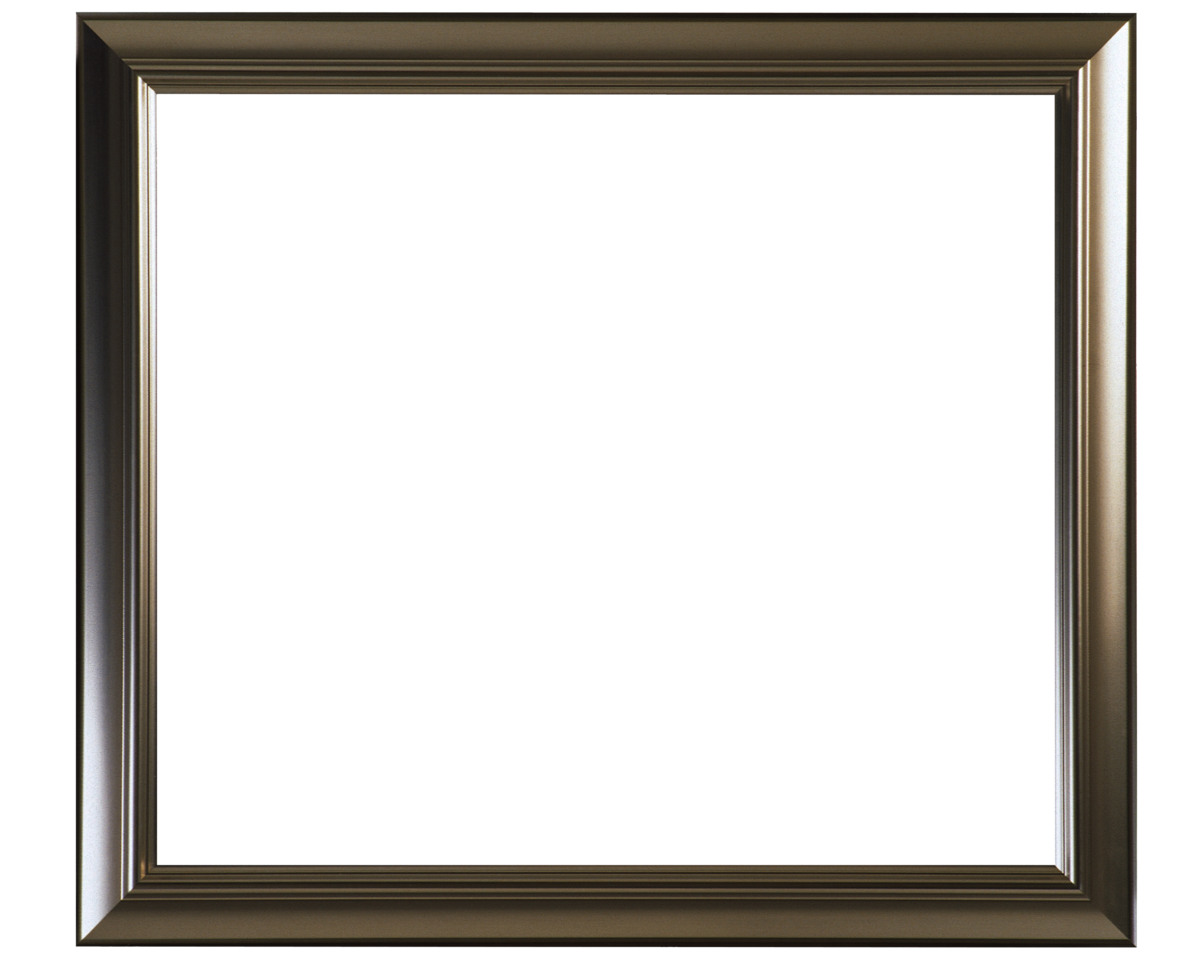 Внимание! Achtung! Attention!На неделе иностранных языков ищем     художников и искусствоведов!А  знаете ли вы англоязычных и немецкоязычных художников и их картины? В классных группах найдете викторину по творчеству художников.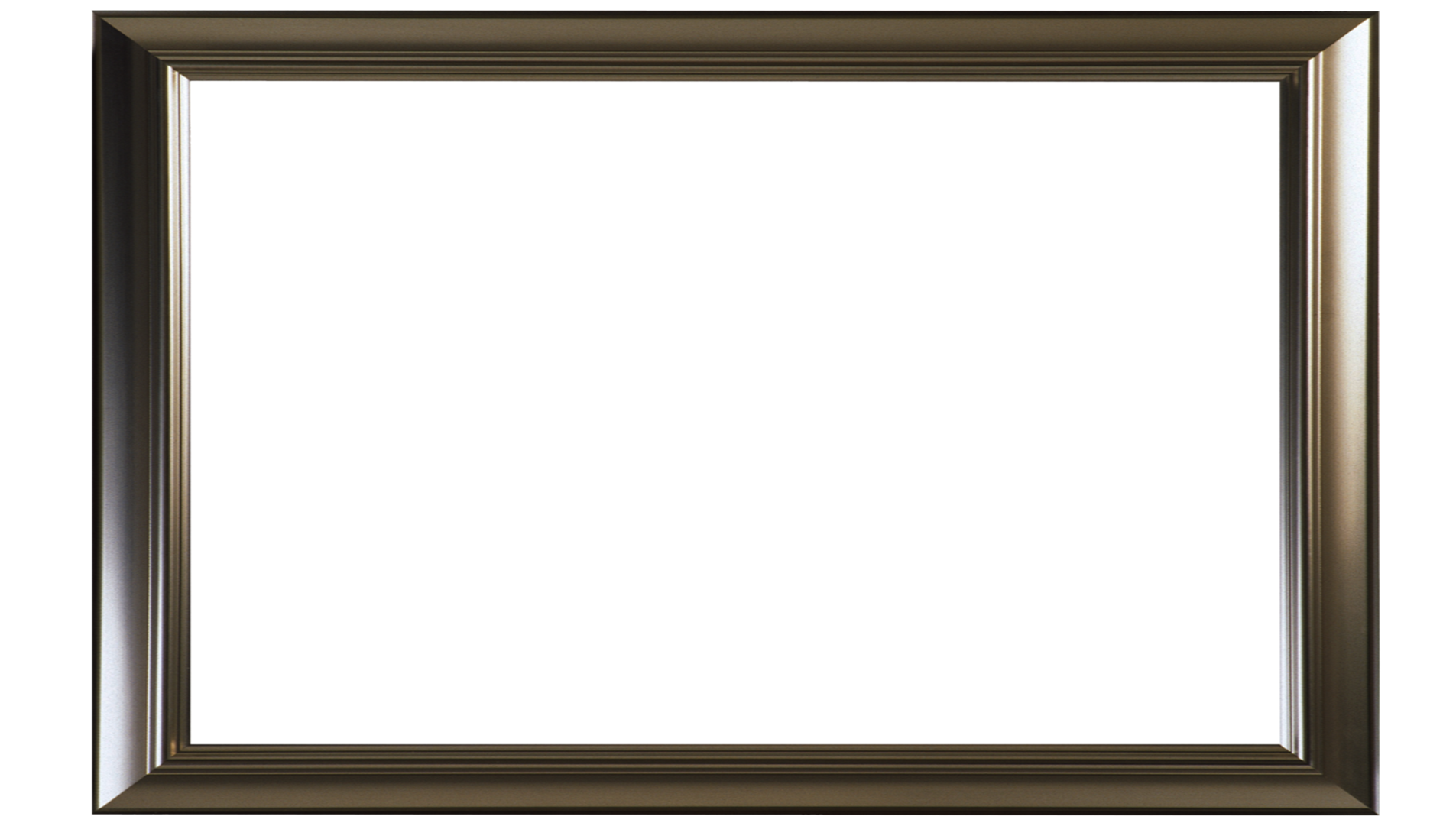        На уроках вас ждут познавательные пятиминутки!Старшеклассники 8-11 класса проявят интеллект на  «Своей игре».Учеников 5-7 классов приглашаем в Блеф-клуб!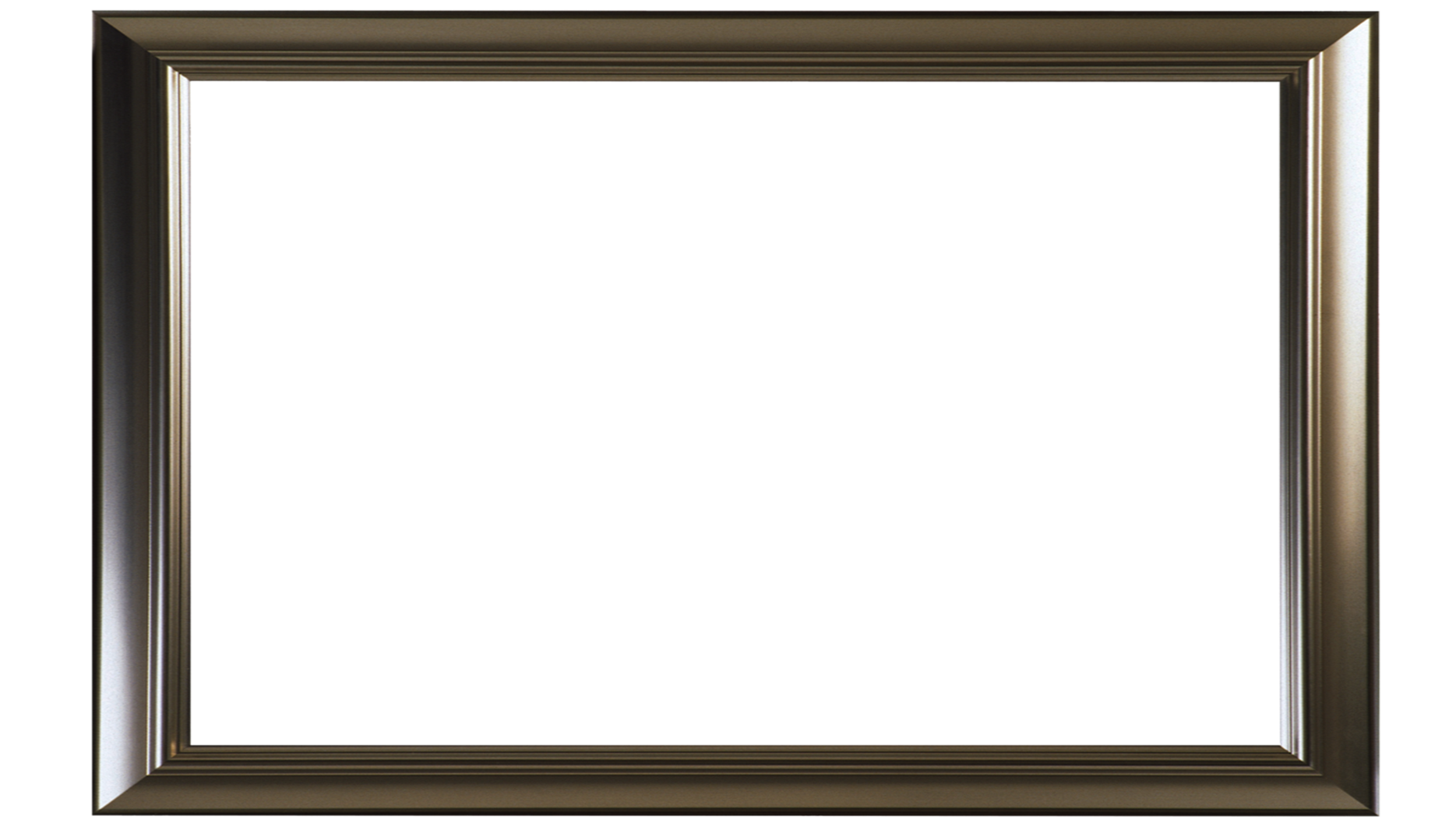 Художники  5-6 классов,повторите картину Триши Хардвик «Натюрморт»!Художники 7-11 классов,познакомьтесь с творчеством художника в стиле поп-арт Энди Уорхола.Ждем ваших рисунков!